Disability Standards for Education training courses are available to support school staff to understand their obligations under the Disability Standards for Education 2005 (the Standards) as part of the Disability Discrimination Act 1992 (the DDA)The courses:form part of mandatory training requirements for principals, DELs and school executive staffare available in 7 role specific modules for all department staff to complete as eLearning lessonscover mandatory obligations under the DDA and the Standards which apply to staff in all school settingsunderpin the annual Nationally Consistent Collection of Data: School Students with Disability (NCCD)NESA accreditedEach of the courses are divided into two parts. As a result of an internal review of NESA’s processes for endorsing professional development, this course is currently classified as elective professional development. Staff who completed the education leaders module prior to 6 February 2021 will have this training recorded as NESA registered professional development at proficient teacher level. .Part 1 contains core content, essential to understanding the Standards (1.5 hours).Part 2 explores how the Standards apply across different aspects of a student's educational experience (3 hours).How it worksCourses are free and available online through MyPL.Part 1 should be completed before Part 2.All staff are encouraged to complete both courses.Staff should choose the module most relevant to their school context. Courses are available for:Education Leaders NRG10974Early Childhood (prior to school) NRG11483Early Childhood (school) NRG11484Primary Schools NRG11488Junior Secondary NRG11489Senior Secondary NRG11490Education Assistants NRG11487A practical guide to the Disability Standards is also available for individuals, families and communities on the NCCD website.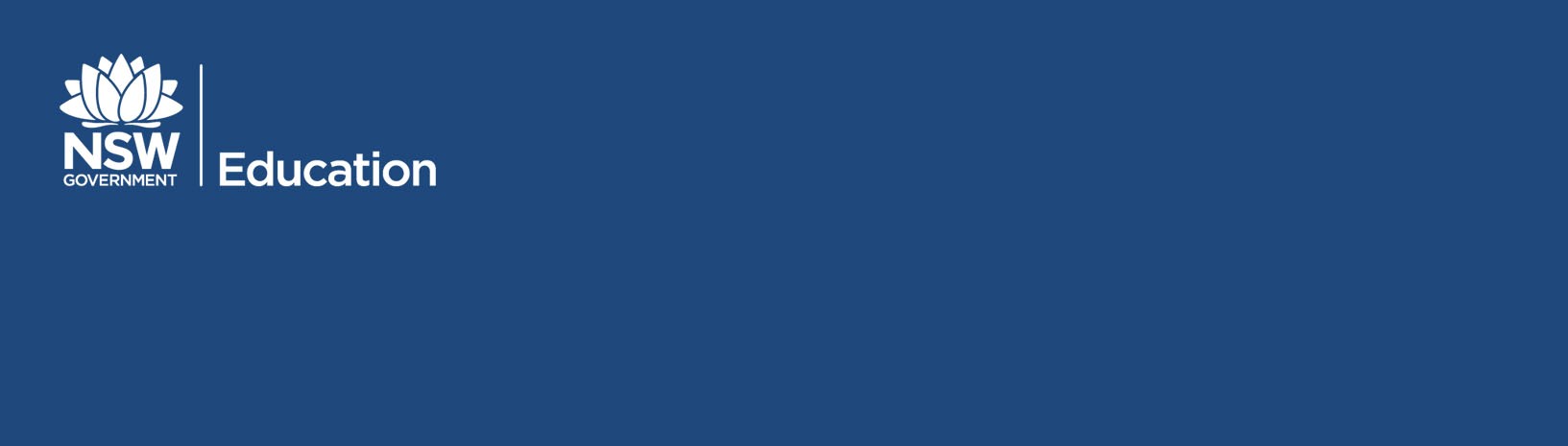 Further information and resources to support embedding this practice in schools is available on the Disability, Learning and Support webpage or by emailingdisabilitylearning@det.nsw.edu.au